Career OpportunitiesInfection PreventionistJefferson HospitalApplyApply with LinkedInCompany :Allegheny Health NetworkJob Description : GENERAL OVERVIEW:In collaboration with the Physician Chairman of the Infection Prevention and Control Committee, designs and implements the Infection Prevention Program of the hospital meeting both internal and external requirements of regulatory agencies.Promotes quality patient care through a program which includes investigation and problem solving in relation to the surveillance, prevention and control of infection and is responsible for identification of hospital onset infections, analysis of those infections, development of recommendations (including policies and procedures) that reduce all types of hospital acquired infections.Develops relationships with all departments within the hospital acting as both consultant and educator regarding disinfection, sterilization, patient practices, policies and procedures designed to prevent infections.ESSENTIAL RESPONSIBILITIES:Develops and organizes Infection Control Program for all areas of the hospital including plans for development, implementation and review of system-wide data collection and policies. (20%)Prepares data for monthly and quarterly Infection Prevention Committee meetings. Analyzes, interprets data, plans methodology, guides/directs actions necessary for infection control compliance for patients, healthcare workers, visitors, medical staff and analyze individual patient information and surveillance data and interview where appropriate. Compiles and shares surveillance data with hospital leadership and provides information and guidance on infection control issues on request such as emerging communicable diseases, postexposure management and isolation precaution. (30%)Coordinates timely reporting of communicable diseases through electronic system NEDSS, NHSN and works in partnership with PADOH and local county health departments for appropriate follow-up as needed. (20%)Involvement in organization activities through participation with committees, task forces, AHN collaborative and quality initiative projects. Demonstrates fiscal responsibility, supports cost containment and opportunities for cost reduction when appropriate. (10%)Implement processes and assures compliance with state and federal governmental and other regulatory agencies (e.g., OSHA) and accreditation (e.g., The Joint Commission), including involvement with all demolition, construction, re-wiring, alterations in existing hospital environment and completions of required Infection Control Construction Risk Assessments. (10%)Maintains self-education regarding infection control standards and the Joint Commission and DOH regulations. Provides on-going training programs to AHN staff including Nursing, Medical Surgical Residents and Interns and other system employees to reduce the risk of healthcare associated infections. Maintains hospital and department infection prevention policies and procedures including exposure control plan for blood borne pathogens. (10%)Performs other duties as assigned or required.QUALIFICATIONS:MinimumCurrent licensure as an RN or MT (ASCP)CIC certified within 2 years of hire5 years experience in nursing or medical technology working in an Infection Prevention environmentPreferredBA or BS from a four year college or universitySupervisory or administrative experience----------------------------------------------------------------------------------------Highmark Health and its affiliates prohibit discrimination against qualified individuals based on their status as protected veterans or individuals with disabilities, and prohibit discrimination against all individuals based on their race, color, religion, sex, national origin, sexual orientation/gender identity or any other category protected by applicable federal, state or local law. Highmark Health and its affiliates take affirmative action to employ and advance in employment individuals without regard to race, color, religion, sex, national origin, sexual orientation/gender identity, protected veteran status or disability.EEO is The LawEqual Opportunity Employer Minorities/Women/ProtectedVeterans/Disabled/Sexual Orientation/Gender Identity (http://www1.eeoc.gov/employers/upload/eeoc_self_print_poster.pdf)We endeavor to make this site accessible to any and all users. If you would like to contact us regarding the accessibility of our website or need assistance completing the application process, please contact number below.For accommodation requests, please call HR Services at 844-242-HR4U or visit HR Services Online at HRServices@highmarkhealth.orgApplyApply with LinkedIn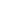 Posted 15 Days AgoFull timeJ128235About Us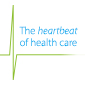 Highmark Health and its subsidiaries and affiliates comprise a national health and wellness organization that employs more than 40,000 people and serves nearly 50 million Americans in all 50 states and the District of Columbia. The organization includes businesses in health insurance, health care delivery, managed vision care, retail eyewear and eye care services, eyewear manufacturing, dental solutions, health risk solutions, and innovative, technology-based solutions. Highmark Health is the parent of Highmark Inc., Allegheny Health Network, HM Health Solutions, and HM Home and Community Services LLC.